Science and Technology Group of Odiham U3ALet there be Light - further reading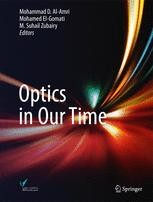 Optics in our timeThomas Young (scientist) - WikipediaQuantum mechanics and the double slit experiment - Bing videoThe super bizarre quantum eraser experiment - Bing videoThe Quantum Experiment that Broke Reality | Space Time | PBS Digital Studios - Bing videoHow the Quantum Eraser Rewrites the Past | Space Time | PBS Digital Studios - YouTubeThe first ever photograph of light as both a particle and wave (phys.org)Two-in-one photography: Light as wave and particle! (sous-titres français)Double-slit experiment – WikipediaWhy is the speed of light what it is?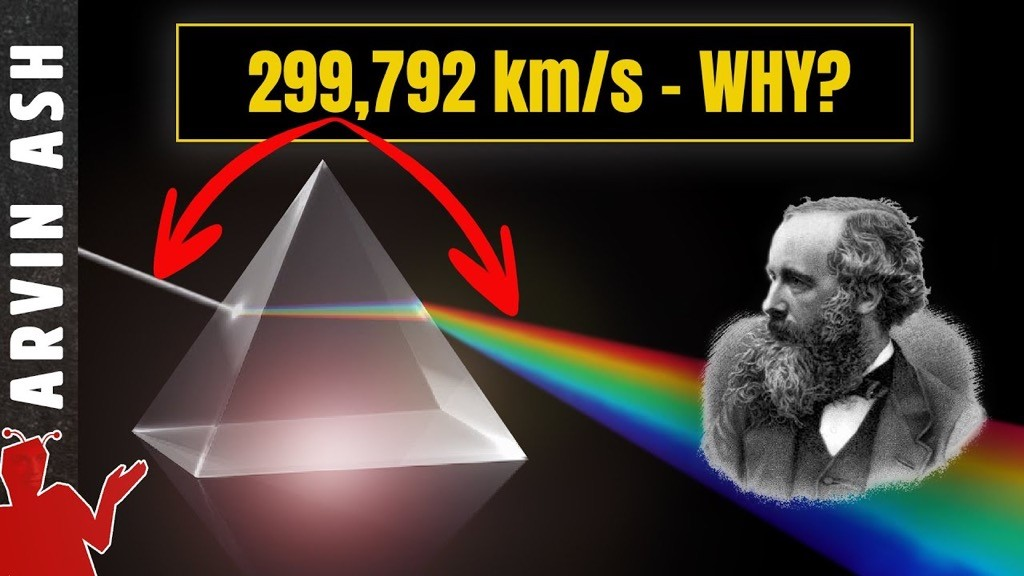 